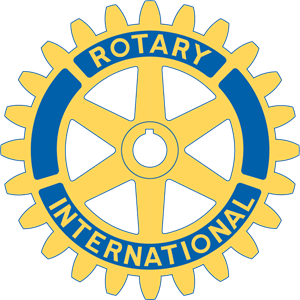 «Kunden»  -   Vestheim RotaryMentor programmet 2019Regler for turen vårSaker vi skal snakke omOppgaver som skal løsesMål som skal nåsVi er enige om følgende ønsker, konkrete mål og arbeidsprosess for samarbeidet vårt:1. Våre felles mål og forventninger 2. Adepts personlige mål og forventninger3. Mentors personlige mål og forventninger4. Hvor personlige vil vi være i vår relasjon?5. Hvordan skal vi behandle informasjon vi gir hverandre6. Hvilke tema ønsker vi å ha fokus på de første seks månedene? 7. Hvor ofte skal vi møtes, hvor og når?8. Krav til adeptens arbeid mellom møtene og rapportering av dette9. Hvordan skal vi evaluere vår relasjon og når vil vi gjøre dette? 10. Hvordan ser suksess ut ved avsluttet relasjon11. Spillets reglerPå hvilken måte vil du at jeg skal utfordre deg og eventuelt ”pushe” deg?Hvordan vil du at jeg skal reagere hvis du ikke forplikter deg til relasjonen og programmet som du har sagt at du skal gjøre (tar ikke initiativ, prioriterer ikke tiden, holder ikke løfter etc)
Hvordan håndterer vi uoverensstemmelser?Hvordan håndterer vi konflikter?
Hvis du er misfornøyd med meg eller innsatsen min, hvordan kan vi håndtere dette?Hva gjør vi hvis relasjonen ikke fungerer (faglig eller personlige årsaker)?Hvordan ønsker vi å strukturere møtene våre?Hvilke ”svake sider” trenger du å være klar over og hvordan kommer disse til syne i relasjonsarbeidet vårt og derfor påvirker dette?Hvordan vil du at jeg skal opptre i forhold til disse ”svake sidene” i forhold til vårt relasjonsarbeid?
Dato: _______________________           ______________________	Adept sign.					Mentor sign.Loggbok og EndringsprotokollHer logges relevante endringer og tillegg til avtalen med dato og en kort beskrivelse 